MOVILIDAD ACADÉMICA DE INMERSIÓN A CANADÁ (Julio 2016)Movilidad de corto plazo a Canadá
Tema: Inmersión en Inglés.
Dirigido a: Estudiantes, Administrativos, Directivos, Docentes y Egresados
Fecha: Del 4 al 29 de julio.

El Programa Ottawa se ha diseñado para que los participantes se encuentren inmersos en un contexto real, el cual les obligará y ayudará con el uso del idioma inglés.

En este país los participantes pasan 4 semanas hospedados en casa de una familia anfitriona compuesta por personas angloparlantes, simultáneamente tomarán 5 horas de clases diarias para un total de 100 horas, además de participar de actividades cotidianas.ObjetivoMovilizar estudiantes, funcionarios, docentes y/o egresados a Ottawa Canadá, para que exploren y aprendan en la práctica, el Inglés como lengua extranjera, dándole el uso adecuado gracias a vivencias propias de la cultura y complementándose con un componente gramatical a través de un curso de 100 horas. Requerimientos del Cegep de Jonquiére:Se deben inscribir, diligenciando y enviando el formulario virtual en esta dirección http://langues-jonquiere.ca/es/registro.html, seleccionando la opción 4 SEMANAS 19 años + Verano: Del 4 al 29 de julio del 2016 (Ottawa). El Cegep, después de estudiar y analizar los datos ingresados en el formulario, nos hace llegar la carta de invitación para trámites de visado.Requerimientos de ACIETPara participar en el Programa de Movilidad Académica, los participantes deben tener en cuenta los siguientes requisitos:• Estar matriculado en alguna de las instituciones afiliadas a ACIET o estar vinculado a los equipos tales como académico, directivo etc.
• Tener un buen nivel académico (Estudiantes).
• Tener un historial disciplinario excelente (Estudiantes). 
• Diligenciar la Pre-inscripción en http://goo.gl/forms/xM0Wqh63Q9.
• Ser presentado formalmente por la IES.
• Firmar el compromiso de representación, disciplina y convivencia. Costos y Opciones de pago:Pago con transferencia bancaria (30 CAD extra) o tarjeta de crédito. Programa Verano 2016 
$ 2800 CAD (CAD=Canadian Dollar*)
*2.397,09 a 11/04/2016Pago a nombre del Cegép de JonquiereFinanzas y Avales FINAVAL S.A.S.
Luis Gilberto Zuluaga López
5307606
Bogotá DCIncluye:Examen de inglés en línea antes de su llegada 100 horas de clases de inglés con maestros certificados 65 horas de actividades socioculturales con un animador dinámico - Visita a 4 museos nacionales de la capital de Canadá - 8 actividades opcionales a elegir de la lista Alojamiento en casa de familia anfitriona, 3 comidas diarias (con garantía de satisfacción o te cambiamos de familia) - La familia se encarga de la recepción y de su salida en el aeropuerto de Ottawa Seguro medico Pase de autobús Examen de inglés TOEFL al final del programa No incluye:1. Pasajes Bogotá – Ottawa– Bogotá
Opción: Air Canadá 
Tarifa 3.178.770 (Sujeta a cambios) 2. Trámites de visa.
Visa
Asesoría
Toma de datos Biométricos
$700.000Beneficios para los participantes:Los participantes que se movilizan a ese país, son recibidos en el aeropuerto de Ottawa, se hospedan en la casa de una familia angloparlante, toman el curso de inglés de 5 horas diarias, se les entrega material digital, tarjeta para el autobús (para las personas que se hospedan lejos del instituto), seguro médico, certificado de asistencia al curso y la gran experiencia de vivenciar un contexto real además de hacer parte de las siguientes actividades:

- 100 horas de clases de inglés 
- Taller de conversación
- Visita de la ciudad
- Demás actividades socio-culturalesCompetencias desarrolladas en el curso:Según el Marco Común Europeo de Referencia se trabajan las siguientes:1. Competencias Lingüísticas:a. Competencia Léxicab. Competencia Gramaticalc. Competencia Fonológica2. Competencias Sociolingüísticas:a. Marcadores lingüísticos de Relaciones Socialesb. Dialecto y acento3. Competencias Pragmáticasa. Competencia FuncionalPROCESO DE APLICACIÓN1. Inscríbete en http://goo.gl/forms/xM0Wqh63Q9.
2. Diligencia el Formulario en http://langues-jonquiere.ca/es/registro.html para envío de carta de invitación.
3. Asiste a la reunión nacional el día 27 de abril a las 9am para información sobre los documentos y requisitos para aplicar.
4. Realiza los trámites de visa entregando la documentación el día 6 de mayo (Para quienes lo tramitan por medio del asesor de ACIET).Fechas para el Proceso de Inscripción (http://goo.gl/forms/xM0Wqh63Q9)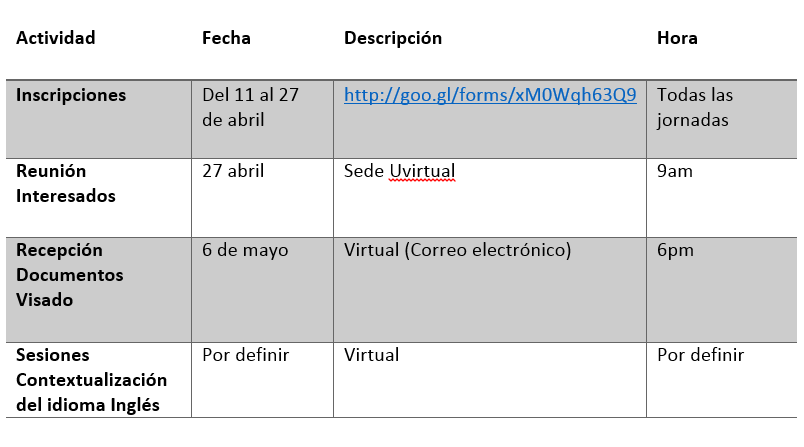 Cronograma de ActividadesSEMANA 1 

Domingo 
Llegada al aeropuerto de Ottawa Encuentro con la familia anfitriona 

Lunes 
9:00 a 12:00 Clase de inglés 
12:00 a 13:00 Comida 
13:00 a 15:00 Clase de inglés 
19:00 OPCIÓN 1* 

Martes 
9:00 a 12:00 Clase de inglés 
12:00 a 13:00 Comida 
13:00 a 15:00 Clase de inglés 
19:00 – OPCIÓN 2* 

Miércoles 
9:00 a 12:00 Clase de inglés 
12:00 a 13:00 Comida 
13:00 a 15:00 Clase de inglés 
Tarde libre 

Jueves 
9:00 a 12:00 Clase de inglés 
12:00 a 13:00 Comida 
13:00 a 15:00 Clase de inglés 
19:00 Visita a un museo de la capital 

Viernes 
9:00 a 12:00 Clase de inglés 
12:00 a 13:00 Comida 
13:00 a 15:00 Clase de inglés 
Tarde libre 

Sábado 
10:00 a 17:00 Excursión a Kingdom of Osgoode Medieval Festival 

SEMANA 2 Domingo 
Día libre 

Lunes 
9:00 a 12:00 Clase de inglés 
12:00 a 13:00 Comida 
13:00 a 15:00 Clase de inglés 
19:00 OPCIÓN 3* 

Martes 
9:00 a 12:00 Clase de inglés 
12:00 a 13:00 Comida 
13:00 a 15:00 Clase de inglés 
19:00 – OPCIÓN 4* 

Miércoles 
9:00 a 12:00 Clase de inglés 
12:00 a 13:00 Comida 
13:00 a 15:00 Clase de inglés 
Tarde libre 

Jueves 
9:00 a 12:00 Clase de inglés 
12:00 a 13:00 Comida 
13:00 a 15:00 Clase de inglés 
19:00 Visita a un museo de la capital 

Viernes 
9:00 a 12:00 Clase de inglés 
12:00 a 13:00 Comida 
13:00 a 15:00 Clase de inglés 

Sábado 
Excursión con Capital Cruises Boat Tour 

SEMANA 3 Domingo 
Día libre 

Lunes 
9:00 a 12:00 Clase de inglés 
12:00 a 13:00 Comida 
13:00 a 15:00 Clase de inglés 
19:00 OPCIÓN 5* 

Martes 
9:00 a 12:00 Clase de inglés 
12:00 a 13:00 Comida 
13:00 a 15:00 Clase de inglés 
19:00 – OPCIÓN 6* 

Miércoles 
9:00 a 12:00 Clase de inglés 
12:00 a 13:00 Comida 
13:00 a 15:00 Clase de inglés 
Tarde libre 

Jueves 
9:00 a 12:00 Clase de inglés 
12:00 a 13:00 Comida 
13:00 a 15:00 Clase de inglés 
19:00 Visita a un museo de la capital 

Viernes 
9:00 a 12:00 Clase de inglés 
12:00 a 13:00 Comida 
13:00 a 15:00 Clase de inglés 

Sábado 
10:00 a 13:00 Excursión a Camp Fortune 

SEMANA 4 Domingo 
Día libre Lunes 
9:00 a 12:00 Clase de inglés 
12:00 a 13:00 Comida 
13:00 a 15:00 Clase de inglés 
19:00 OPCIÓN 7* 

Martes 
9:00 a 12:00 Clase de inglés 
12:00 a 13:00 Comida 
13:00 a 15:00 Clase de inglés 
19:00 – OPCIÓN 8* 

Miércoles 
9:00 a 12:00 Clase de inglés 
12:00 a 13:00 Comida 
13:00 a 15:00 Clase de inglés 
Tarde libre 

Jueves 
9:00 a 12:00 Clase de inglés y preparación al TOEFL 
12:00 a 13:00 Comida 
13:00 a 15:00 Clase de inglés y evaluación del programa 
19:00 Visita a un museo de la capital 


Viernes 
8:00 a 12:00 Examen TOEFL 
12:00 a 15:00 Comida en restaurante y actividad final 
Ultimas horas en casa de la familia anfitriona 

Sábado 
Vuelo a Columbia Opciones de Actividades• Partido de fútbol 
• Paseo al parque Gatineau 
• Visita a una cervecería
• Taller de cocina 
• Noche de cine 
• Noche de karaoke 
• Espectáculo en vivo (Odyssey Theatre) 
• Juegos de mesa a The Loft Board Games and Lounge 
• Visita del mercado Byward 
• Visita a la Residencia oficial del Gobernador General de Canadá - Rideau Hall 
• Parlamento de Canadá y Corte Suprema de Canadá 
• Espectáculo de luz y sonido - Mosaika 
• Visita a una universidad (por la tarde – University of Ottawa o Carleton University) 
• Upper Canada Historic Village (Canadá en los años 1860) 
• Visita a una estación de radio o de televisión ContactosMaria Claudia Lombo Liévano
aciet@aciet.org.co
3104259217Andrés Felipe Molina Taborda
coordinacion.centrodeidiomas@ctb.edu.co
(1)3483061 ext 224